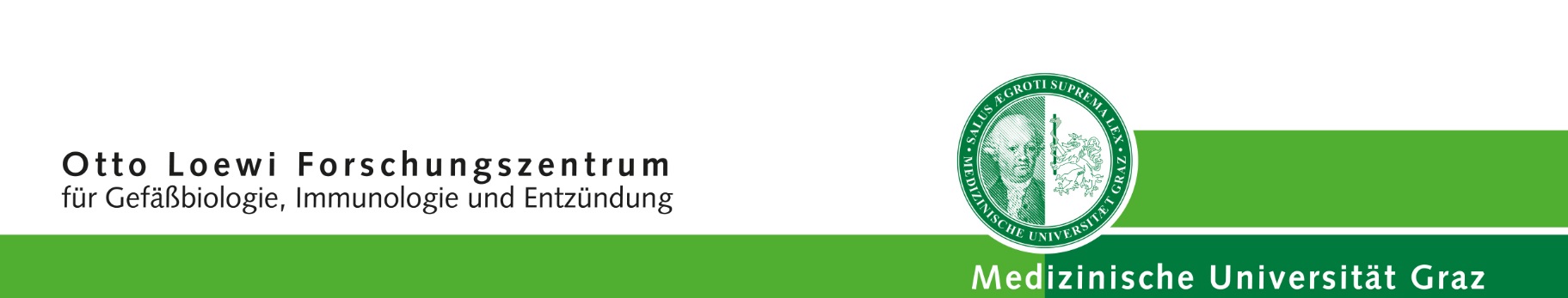 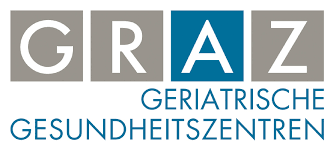 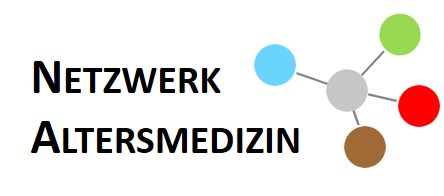 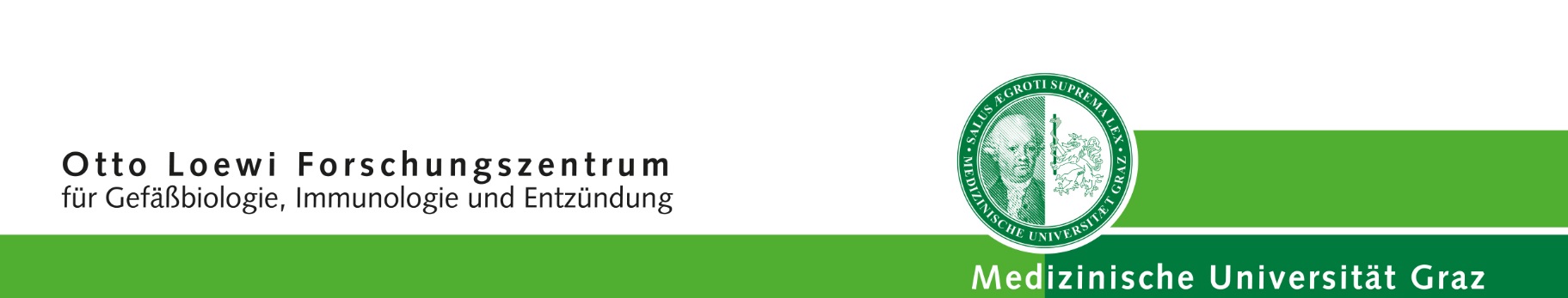 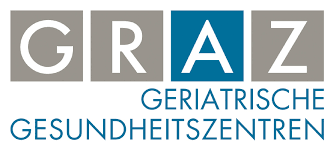 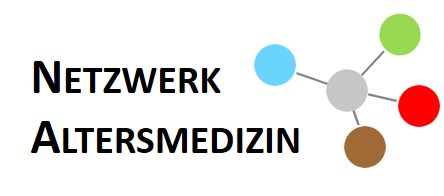 
Netzwerk Altersmedizin - Kongress 2019
10. – 12.10.2019
Aktives und gesundes Altern & Ambient Assisted Living (AAL)
Forschung│Klinik│innovative Technologien│Ausbildung  Informationsblatt für Sponsoren
Die Kosten für einen Ausstellungs-/Informationsstand beim Kongress (drei Tage) inkl. Werbeauftritt im Programmheft und auf der Veranstaltungshomepage betragen 1000€.Details:Ausstellungsfläche am MedCampus für 10. und 11. Oktober 2019Ausstellungsfläche am GGZ Gelände für 12. Oktober 2019Logodruck auf Programm/Kongressband und der VeranstaltungshomepageBitte beachten Sie, dass sich Ihre Mitarbeiter / Betreuer des Messestandes vorab unter folgendem Link anmelden müssen: https://altersmedizinstyria.wixsite.com/2019Aufbaumöglichkeit ab 10. Oktober 7:30Anmeldeformular für Sponsoring/Messestand:Firmenname:Adresse:Telefonnummer:Email:Ausstellungstisch:O	Organisation erwünscht durch MedUni (Roll-Ups) werden von MUG/GGZ-Seite nichtangeboten)O  	Ausstellungstisch - Organisation durch SponsorAusstellungtisch am:  (bitte ankreuzen)       O Med Campus (10.-11.10.2019)	      O GGZ Gelände (12.10.2019)	                   	O beide (10.-12.10.2019)Stromanschluss wird benötigt:O	Ja					O   	NeinAnmerkungen: